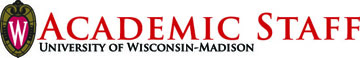 Academic Staff Assembly Motion/Resolution Cover PageResolution/Motion Title: Recommendations from the Ad Hoc Committee on 	ASA #: 604                                                Titling and CompensationSponsor(s): Ad Hoc Committee on Titling and Compensation (Carol Van Hulle, member of the committee will make the initial motion) and ASECIndividuals/Committees Consulted: Ad Hoc Committee on Titling and Compensation, ASEC, Members of the Assembly Standing Committees, Academic Staff Assembly, various individuals attending open feedback sessionBackground/Purpose:The resolution asks the Academic Staff Assembly to endorse the recommendations presented in the Report from the Ad Hoc Committee on Titling and Compensation (ASA #597A).  This committee was created by ASEC to prepare a list of titling and compensation issues with recommendations for the Assembly.  Please note that these are titling and compensation recommendations, and endorsement of these recommendations does not guarantee they will be implemented.  Distribution (if approved): Michael Lehman, Interim Vice Chancellor for Finance and AdministrationRebecca Blank, ChancellorSarah Mangelsdorf, ProvostBob Lavigna, Office of Human ResourcesMark Walters, Office of Human ResourcesUW-Madison members of the UW-Madison/UWS Committee for Compensation and Titling StudyConsulting Company for Compensation and Titling StudyA vote in favor of this means your district supports the recommendations of the committee.  It does not mean that you agree with all the contents of the report.A vote against this means your district does not support the recommendations of the committee.Meeting Guide (Can be used by meeting participants to track amendments/changes to resolutions or motions up for consideration)Main Motion/Resolution Moved: 	  SecondedDiscussion (This is where you can ask questions or make comments)If no further amendments, vote is taken on main motion with amendments if any.   Vote on Main Motion   Aye ______    Nay _____Amendment Moved: 	  SecondedDiscussion  (This is where you can ask questions or make comments)Vote on Amendment   Aye ______    Nay _____If aye, amendment now included in main motion. If nay, main motion not amended.Amendment Moved: 	  SecondedDiscussion (This is where you can ask questions or make comments)Vote on Amendment   Aye ______    Nay _____If aye, amendment now included in main motion. If nay, main motion not amended.Amendment Moved: 	  SecondedDiscussion (This is where you can ask questions or make comments)Vote on Amendment   Aye ______    Nay _____If aye, amendment now included in main motion. If nay, main motion not amended.Amendment Moved: 	  SecondedDiscussion (This is where you can ask questions or make comments)Vote on Amendment   Aye ______    Nay _____If aye, amendment now included in main motion. If nay, main motion not amended.Amendment Moved: 	  SecondedDiscussion (This is where you can ask questions or make comments)Vote on Amendment   Aye ______    Nay _____If aye, amendment now included in main motion. If nay, main motion not amended.